Il Touring nel 2005 ha avviato l’iniziativa Aperti per Voi per favorire l’apertura di luoghi d’arte e di cultura (musei, aree archeologiche, palazzi storici, chiese) attraverso la collaborazione dei Volontari per il Patrimonio Culturale. L’intento è quello di promuovere e diffondere la conoscenza dei beni culturali consentendo la visita di luoghi solitamente chiusi al pubblico. L’impegno del Touring è quello di assicurarne la fruizione in modo sistematico e continuato grazie alla presenza dei Volontari che assicurano l’accoglienza e l’attività informativa di orientamento ai visitatori, oltre al supporto e al presidio dei luoghi.Da Settembre 2010 “Aperti per Voi” è presente anche a Brescia e i Volontari per il Patrimonio Culturale garantiscono la possibilità di visitare ed accedere, gratuitamente, a tre importanti siti della nostra città:Il Percorso archeologico di Palazzo Martinengo, importante area archeologica dove è possibile compiere un viaggio nel tempo di oltre tremila anni di storia nella città di Brescia dal Mercoledì alla Venerdì dalle 10 alle 17: Sabato e Domenica dalle 10 alle 18.La chiesa di San Giorgio, tra le più antiche della nostra città fondata come oratorio privato nell’alto medioevo e sede dal XVI al XVIII secolo dalla Confraternita di Santa Maria della Misericordia, istituita per l'assistenza dei condannati a morte, aperta il Sabato e Domenica dalla 10 alle 18.La chiesa di Santa Maria della Carità, straordinario esempio dell’arte tardo barocca restaurato nel 2013, aperta dal Martedì alla Domenica dalle 9 alle 17.Palazzo Martinengo Colleoni di Malpaga (Mo.Ca), palazzo di fine settecento oggi contenitore di arte e creatività, le cui sale di rappresentanza sono visibili Sabato e Domenica dalle 10 alle 17Dal 2010 ad oggi sono stati oltre 310.000 i visitatori che hanno potuto visitare e scoprire i quattro siti (74.400 nel solo 2017) grazie all’impegno di oltre 100 Volontari che con grande passione donano parte del loro tempo libero per promuovere e diffondere la conoscenza dei siti.
Per essere volontari del patrimonio culturale non è richiesta una preparazione specifica. Il loro compito è unicamente quello di accogliere i visitatori e dare indicazioni di carattere generale sul sito in cui si trovano. I nostri volontari sono studenti (età min 18 anni), lavoratori, pensionati, liberi professionisti, dipendenti pubblici, casalinghe… tutti cittadini uniti dalla medesima passione per la storia e per l’arte, con il desiderio di rendere gratuitamente accessibili ai visitatori palazzi, chiese, aree archeologiche della nostra città e condividere con loro la loro bellezza.In questi anni, oltre a garantire l’apertura dei siti, abbiamo voluto anche “adottarli”, realizzando, dove possibile, al loro interno, concerti, mostre, incontri e letture col fine di promuovere, valorizzare e ampliare la conoscenza dei luoghi.  Accanto all’attività di “Aperti per Voi” il Club di Territorio di Brescia propone, per soci e non, visite, escursioni, pomeriggi culturali dedicata alla conoscenza del territorio provinciale con particolare attenzione a mete poco note a forme di turismo sostenibile. Per rimanere aggiornati sulle nostre iniziative potete contattarci all’indirizzo mail bresca@volontaritouring.it Per far parte dei Volontari per il Patrimonio Culturale potete inviare mail all’indirizzo apertipervoi.brescia@volontaritouring.it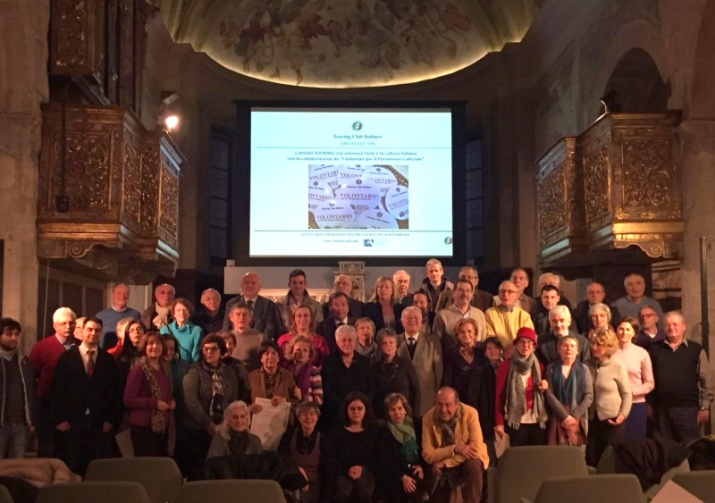 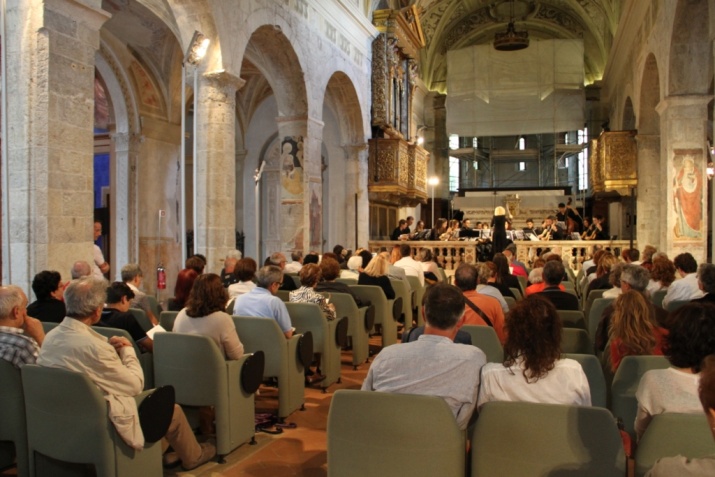 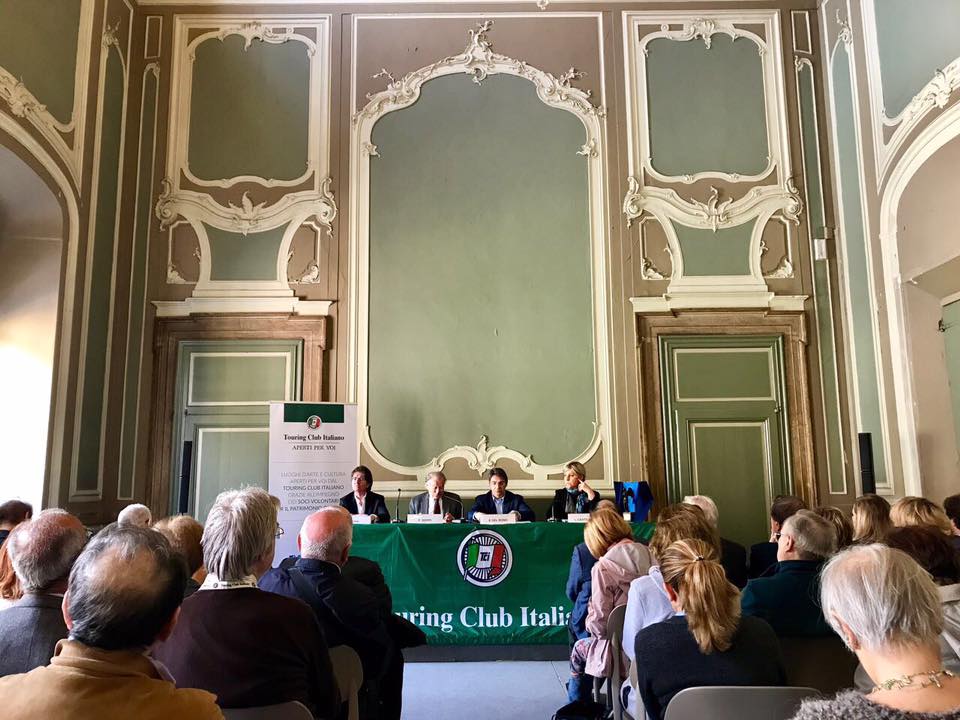 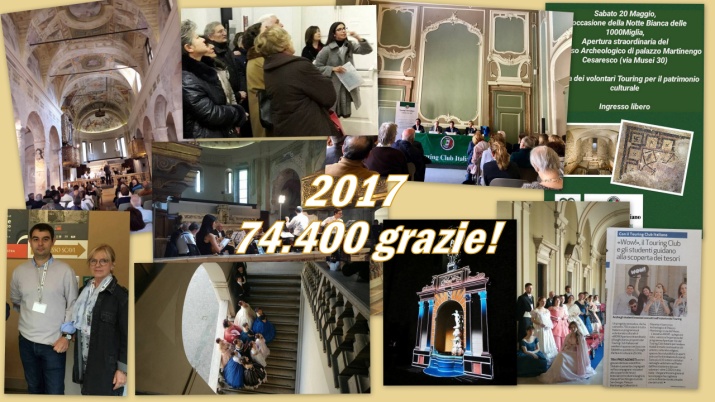 